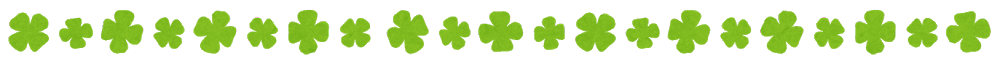 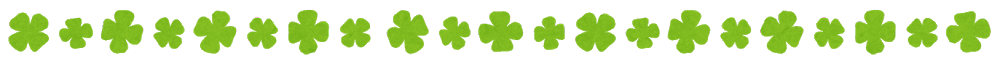 鹿児島医療センター 第３回地域緩和ケア連携研修会ＦＡＸ：099-223-1177(がん相談支援センター)　　　　＊ＦＡＸ番号が変更になりました（2月23日までにお申し込み下さい）　御施設名：　　　　　　　　　　　　　　　　　　　　御名前：　①　　　　　　　　　　　　　　　　　　　　　　　　　　②　　　　　　　　　　　　　　　　　　③　　　　　　　　　　　　　　　　　　④　　　　　　　　　　　　　　　　　　⑤　　　　　　　　　　　　　　　　　　　　　　　　　　⑥　　　　　　　　　　　　　　　　　　⑦　　　　　　　　　　　　　　　　　　⑧　　　　　　　　　　　　　　　　　　